ANALISIS PENGARUH CURRENT RATIO (CR), NET PROFIT MARGIN (NPM), EARNING PER SHARE (EPS), TERHADAP HARGA SAHAM PERUSAHAAN MAKANAN DAN MINUMAN YANG TERDAFTAR DI BURSA EFEK INDONESIA PERIODE TAHUN 2012-2016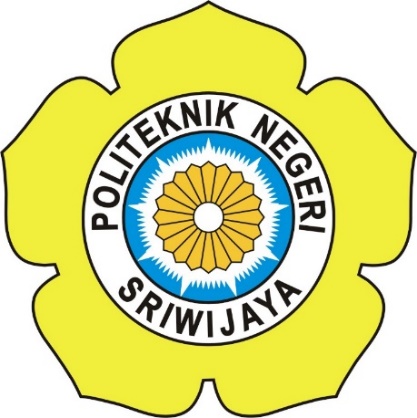 LAPORAN AKHIRDisusun Sebagai Salah Satu Syarat MenyelesaikanPendidikan Diploma III Jurusan AkuntansiPoliteknik Negeri SriwijayaOleh:Pratiwi Syakhsiah061530502189POLITEKNIK NEGERI SRIWIJAYAPALEMBANG2018